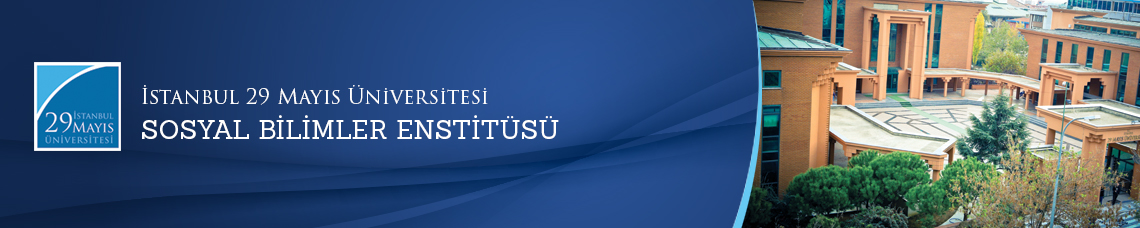                      Yüksek Lisans Tezi Savunma Toplantısı
          Öğrenci:                    Sinan KAYA    Ana Bilim Dalı:  Tarih         Bilim Dalı:             Tez Başlığı:             ‘’ Sultan Abdulaziz ‘in 1863 Mısır Seyahati ’’    Tez Jürisi:                  Prof. Dr. Ali AKYILDIZ (Tez Danışmanı)                Prof. Dr. Kemal BEYDİLLİ                 Prof. Dr. Tahsin GÖRGÜN    Tarih-Saat:           07.09.2015  -  14:00        Yer:                              Edebiyat Fakültesi 112 Numaralı Toplantı Salonu                                                 İstanbul 29 Mayıs Üniversitesi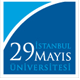 